沖縄県医師会事務局 庶務課　藤野、宮城　行き（FAX:098-888-0089）※回答期限：令和６年２月１日（木）迄「地域包括ケアシステム研修会」＜参加申込書＞日　時：令和６年２月２日（金）19:00-20:00場　所：沖縄県医師会　３階ホール形　式：ハイブリッド開催（現地参加・WEB参加）対　象：在宅医療に携わる医療機関担当者等講　師：台湾在宅医療学会理事長　余　尚儒先生演　題：次世代の在宅医療～Hybrid care とHospital at home in Taiwan～※Zoom参加アドレスや配布資料等は以下のURLに掲載致します。※資料は準備の都合上、当日になる可能性がありますのでご了承ください。下記のQRコードよりアクセスまたはURLを直接入力して、ご確認いただきますようお願い致します。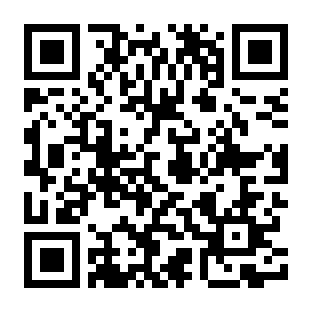 【タイトル：沖縄県医師会　在宅医療】https://x.gd/r14Ra施設名氏名職種参加形式□医師　　□　看護師□訪問看護師　□事務その他（　　　　　　　）現地WEB□医師　　□　看護師□訪問看護師　□事務その他（　　　　　　　）現地WEB□医師　　□　看護師□訪問看護師　□事務その他（　　　　　　　）現地WEB【事前質問】